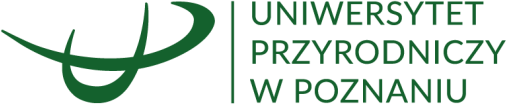 Poznań, dnia 28.09.2023 r.Zamawiający:Uniwersytet Przyrodniczy w Poznaniuul. Wojska Polskiego  2860-637 PoznańINFORMACJA Z OTWARCIA OFERTw postępowaniu o udzielenie zamówienia pn.„Roboty budowlane polegające na wykonaniu przyłącza wodociągowego oraz kablowego przyłącza elektroenergetycznego do działki nr 592/4 w Brodach”Numer postępowania: 3299/AZ/262/2023Działając na podstawie art. 222 ust. 5 ustawy z dnia 11 września 2019 r. Prawo zamówień publicznych (tj. Dz.U. z 2023 r., poz. 1605 z późn.zm.), Zamawiający przekazuje informacje o nazwach albo imionach i nazwiskach oraz siedzibach lub miejscach prowadzonej działalności gospodarczej albo miejscach zamieszkania wykonawców, których oferty zostały otwarte oraz o cenach lub kosztach zawartych w ofertach:1."WARMIŃSKI INSTYTUT TECHNOLOGII" SPÓŁKA Z OGRANICZONĄ ODPOWIEDZIALNOŚCIĄ ul. Wiśniowa 17, 11-010 BarczewoCz.1: -Cz.2: 284.398,14 zł2.DANUTA PYSSA DANKAR USŁUGI BUDOWLANE, WOD-KAN. I C.O. KOSZTORYSOWANIE Nienawiszcz 23, 64-610 RogoźnoCz.1: 161.491,62 złCz.2: -3.Energopunkt Sp. z o.o.ul. Dolna 12, 64-530 Kaźmierz Cz.1: -Cz.2: 306.270,00 zł4.Instal-idea Sebastian Maćkowskiul. Wiśniowa 17, 64-530 KaźmierzCz.1: 141.948,64 złCz.2: -